Sueña, Explora, Crea tu propio caminoEs mañana, sábado 1ro de abril de 9:00 a.m. a 2:00 p.m. en la Escuela Secundaria Wakefield, el Superintendente Dr. Pat Murphy y el equipo de las Escuelas Públicas de Arlington (APS) invita a todos los alumnos y familias a explorar los intereses personales de cada estudiante, planear para su futuro y hacer conexiones con consejeros y profesionales en diferentes carreras.  Los estudiantes y sus familias están invitados a:Participar explorando carreras.Explorar sus intereses personales y crear metas educativas.Conocer profesionales en campos de interés común y aprender cómo prepararse para un futuro exitoso.Requiere inscripción.  Se proveerá de almuerzo.  Visite www.apsva.us/createurpath.  También puede inscribirse en la Wakefield.  Habrá interpretación al español.¡Mmm… ¡El café huele delicioso!Café recién preparado estará esperando por usted.  Estamos invitando a todos los padres y tutores de los estudiantes de Pre-K a unirse a nosotros en el próximo "Café con la Directora" el miércoles 5 de abril a las 8:30 a.m. en la biblioteca. Además de tomar un tiempo para conocernos y para un período abierto de preguntas y respuestas, también pondremos de relieve nuestras estrategias de matemáticas que se pueden usar fácilmente en casa para los estudiantes de edad pre-escolar.Invitación para futuros Padres de Kindergarten Por favor, comparta esta información con los vecinos relacionada con nuestras próximas “Sesiones de Información sobre Kindergarten”. Estas sesiones permiten a los padres y tutores visitar la escuela, conocer a los administradores, recorrer el edificio, ver las escuelas en acción y obtener un sentido general de la personalidad de la escuela. Nuestras sesiones de información se llevarán a cabo el día jueves, 6 de abril a las 9:15 a.m. Esperamos conocer a todos los padres de los futuros estudiantes de kindergarten y compartir los componentes de nuestro programa de instrucción con ellos.¡Es un doble triunfo!Gracias a todas nuestras familias que ahorraron y donaron sus "cajas" para nuestra iniciativa "Box Tops for Education". Este proyecto anual, patrocinado por nuestra PTA, permite a la Escuela Primaria Randolph obtener equipo y materiales de instrucción recolectando box tops. Asimismo, los siguientes estudiantes fueron los ganadores de la rifa de Box Top:Pre-K: Richard Barahona ChotoKindergarten: Amare Woods1st grade:   Dayona Bereda, Jerilyn Ventura Hernandez, Joy Kolodo Zonga2nd grade:  Celina Gutierrez Campos, Fabiola Munguia Godoy, Humberto Parada3rd grade:   Ayomide Abdul, Katherine Chavez Membreno, Shayla Escobar Flores, Evelyn Perez Cristobal, Ramy Salem, Liam Young4th grade:  Mark Arispe, Samuel Bekele, Kevin Garcia Gallarda, Saad Mohsin, Habbab Zafar5th grade:   Abigail Abdella, Colby Ames, Christopher ArguetaLA ACTITUD DEL MES DE ABRILLa actitud del mes de abril es aprecio.  Apreciación es ver el valor, la calidad o el significado de alguien o algo. Mostramos aprecio por la maravilla y la belleza del mundo y su gente. En la escuela, los estudiantes muestran agradecimiento diciendo "gracias", agradecidos por su aprendizaje y mostrando respeto a los demás. Hay muchas maneras de desarrollar la actitud de aprecio, como escribir notas de agradecimiento, mostrar respeto a los demás en casa, y estar agradecido por las cosas que otros hacen por nosotros. Anime a su hijo a mostrar aprecio por las cosas en casa. PTA – Tome nota de la fechaLa siguiente reunión de la PTA será el día martes 4 de abril de 7:00 a 8:00 p.m. en la biblioteca. Únase a nosotros para recibir una actualización sobre los proyectos de mantenimiento de la escuela Pronto llega la Presentación Musical de Primer gradoEl viernes, 7 de abril a las 9:30 a.m., el 1er Grado realizará "Sounds Fishy", un musical sobre los diferentes peces (y un mamífero grande) que comparten el hábitat del océano. Los estudiantes bailarán, cantarán y usarán el diálogo oral para demostrar su conocimiento de los conceptos musicales y la vida del océano. Este musical apoya el aprendizaje del contenido de la clase a través de la Unidad de Investigación del BI, Compartiendo el Planeta: “Together We Will Survive”.  Por favor acompáñenos si su tiempo lo permite.ANTARCTICA COMMUNITY NIGHTDía Miércoles, 5 de abril6:00 p.m. a 7:00 p.m.Washington-Lee Little TheaterAcompañe a la Srta. Miller y sus estudiantes a:• Escuche como es la vida en uno de los lugares más extremos, remotos de la tierra
• Conozca la ciencia de los neutrinos y el proyecto IceCube
• Pruebe el equipo de clima frío extremo (ECW) que usan los científicos en la Antártida
• Pruebe su conocimiento de los hechos interesantes de la Antártida¡Todos son bienvenidos - todas las edades, todos los grados, todas las habilidades de la ciencia!
La Sra. Miller acaba de regresar de una expedición de un mes al Polo Sur, donde trabajó como docente-investigadora en el IceCube Neutrino Observatory.
Kate Miller es profesora de física en Washington-Lee High School en Arlington, VA. Ella viajó al Polo Sur como profesora-investigadora a través de PolarTREC, financiado por la National Science Foundation (NSF).Acompáñenos a…¡La limpieza de primavera!!SABADO, 22 DE ABRIL9:00 a.m.Escuela Randolph Si llueve: EL 29 DE ABRIL a las 9:00 a.m.Ayúdenos a limpiar el exterior de la escuela y venga a participar en nuestro intercambio de plantas en la comunidad.It Was “Snow Much Fun”¡La Iniciativa de lectura tuvo éxito!Tuvimos una divertida celebración de lectura de nivel de grado cruzado hoy.  Los grados superiores y los inferiores se emparejaron para compartir juntos sus libros favoritos. Como un agasajo especial, un bocadillo saludable acompañado de marshmalows fue disfrutado por los estudiantes (se proporcionaron suplentes a estudiantes con alergias alimentarias). ¡Estamos muy orgullosos de nuestras Estrellas Randolph por alcanzar nuestro objetivo de lectura de 10,000 "bolas de nieve"! ¡Reporteros, Editores and Publicistas trabajando!¡Estamos muy emocionados de lanzar nuestro primer anuario creado por los estudiantes! Varios de nuestros estudiantes de grado superior, bajo la supervisión de Leila Vega, están participando en el programa "Randolph Yearbook" After-School Enrichment (ASE). Ahora estamos listos para aceptar pedidos para esta apreciada publicación. Los formularios de pedido adicionales están disponibles en la oficina. Tenga en cuenta que la fecha límite para hacer un pedido es el viernes 7 de abril. Estimamos que los anuarios se distribuirán a mediados de junio. Llamada a los escritores e ilustradores EstrellasEsperamos que nuestros estudiantes en los grados K-3 participen en el concurso "WETA KIDS In My Neighborhood ". El concurso de Escritores e Ilustradores, promueve el aprendizaje práctico mientras los participantes escriben sus propias historias con la primera línea: “Salí a mi vecindario y...”
Los formularios de inscripción y folletos están disponibles en weta.org/write. Tenga en cuenta que todas las inscripciones deben estar selladas por correo antes del 1ro de mayo de 2017.Los padres pueden ayudar a los niños a prepararse para el concurso animándolos a:
• Leer historias de otros estudiantes y crear nuevas historias usando la herramienta de creación de historias en el sitio en línea del concurso de escritura de PBS KIDS http://pbskids.org/writerscontest/ Use materiales de apoyo que enseñen a los estudiantes los elementos de la escritura de historias que se encuentran bajo la pestaña "Folleto del Estudiante" a continuación.Eche un vistazo a materiales adicionales en nuestra página de recolección de recursos en el aula (/ collection / gowritersresources /).FECHAS IMPORTANTESUPCOMING EVENTSAbril 3: Club de Madres, 8:15-9:30 a.m., Library, Taller de Vivienda Accesible. Abril 3 – 7: 3er grado a la piscina de la Escuela Wakefield, 9:30 a.m. (Merritt), 10:15 a.m. (Hall/DeLeon).Abril 3: 5to grado excursión al Outdoor Lab, 8:30 a.m. – 2:50p.m.Abril 4: 5to grado excursión al Outdoor Lab, 8:30 a.m. – 2:50p.m.Abril 4: Reunión de la PTA, 7:00 p.m., BibliotecaAbril 5: Desayuno con la Directora: Pre-K estrategias de los numerales, 8:15 a.m.Abril 5: 1er grado excursión a Brookdale Arlington Senior Living, 10:15-11:30 a.m.Abril 6: Sesión de información de Kindergarten #2: 9:15 a.m.Abril 6: Día de fotografías de PrimaveraAbril 7: Termina el 3er Trimestre Abril 7: Presentación de 1er grado, 9:30 a.m.Abril 7: 2do grado excursión a Smithsonian American Indian MuseumAbril 10-14: VACACION DE PRIMAVERAAbril 17: NO HAY CLASES (Preparación de calificaciones)Abril 22: Limpieza de jardines de la escuela 9:00 a.m.Abril 24: Club de Madres, 8:15-9:30 a.m., Library PARTICIPAAbril 24: 2do grado excursión al Kennedy Center, 10:30 a.m. – 12:30p.m.Abril 25: Randolph/Jamestown Proyecto de EscrituraAbril 25: “Noche de juegos matemáticos”, Grados 2 y 3, Cena a las 6:15-6:45p.m. (Cafetería); Juegos a las 6:45-7:45p.m. (Gimnasio)Abril 26: Salida temprana 12:51 p.m.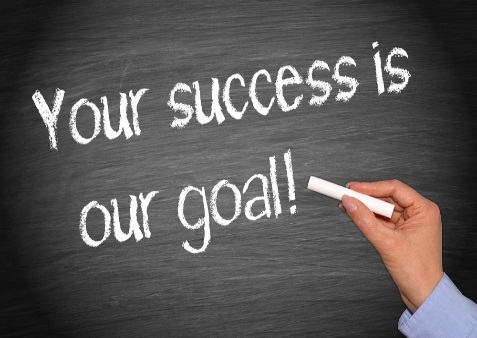 